Урок 122. Испытания кабельных и воздушных линий.Испытания кабельных линийОсновными видами повреждения кабеля являются нарушение изоляции, обрыв токоведущих жил, а маслонаполненного кабеля — утечка масла.Для предупреждения и устранения подобных повреждений в электросетях по заранее разработанному графику проводятся профилактические испытания и проверки кабеля. Наиболее распространенными являются:испытание кабеля мегомметрами с пределами измерения 1000 и 2500 В (для кабеля напряжением до 1000 В этот вид испытания является основным). Испытание позволяет определить сопротивление изоляции между токоведущими жилами и между каждой из них и землей, асимметрию в изоляции отдельных жил и обнаружить обрывы в жилах кабеля. У кабеля напряжением 1 кВ и ниже сопротивление изоляции должно быть не ниже 0,5 МОм, у кабеля напряжением выше 1 кВ значение сопротивления изоляции не нормируется;испытание изоляции кабеля напряжением выше 1000 В повышенным выпрямленным напряжением, позволяющее выявить местные сосредоточенные дефекты (не обнаруженные мегомметром) путем доведения в процессе испытаний ослабленных мест до их пробоя. Схема такого испытания показана на рис. 14.6. Повы-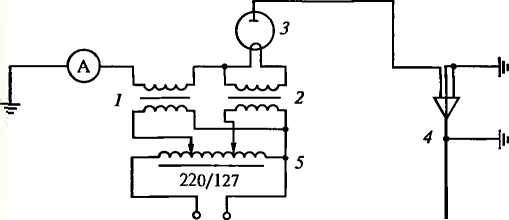 Рис. 14.6. Схема испытания кабеля:1 — повышающий трансформатор; 2 — трансформатор накала; 3 — кенотрон; 4 — испытываемый кабель; 5 — регулировочный трансформаторшенное выпрямленное напряжение подают поочередно к одной из жил кабеля в то время, когда остальные жилы и оболочки кабеля заземляют. Испытательное напряжение выбирается в зависимости от местных условий и вида испытаний (пусковые, капитальный ремонт, текущий ремонт) в соответствии с табл. 14.4 и Продолжительность испытания каждой жилы кабеля напряжением 2...35 кВ составляет 5 мин, жилы кабеля напряжением. 500 кВ — 20 мин.Состояние изоляции кабеля оценивается током утечки и его асимметрией по фазам. При удовлетворительном состоянии изоляции сила тока утечки в момент подъема напряжения на каждой ступени резко возрастает за счет заряда емкости кабеля, а затем быстро падает: у кабеля напряжением 6... 10 кВ — до 500 мкА, у кабеля напряжением 20... 35 кВ — до 800 мкА. При наличии дефектов сила тока утечки падает медленно и даже может возрасти. Запись значения тока утечки производится на последней минуте испытаний.Асимметрия, т.е. разница токов утечки по фазам, у кабеля с неповрежденной изоляцией не должна превышать 50 %. Изоляция дефектного кабеля обычно пробивается при подъеме напряжения, испытательная установка в этот момент автоматически отключается.Таблица 14.4Испытательное выпрямленное напряжение для силовых кабелей, кВ* Испытание выпрямленным напряжением одножильных кабелей с пластмассовой изоляцией без брони (экранов), проложенных по воздуху, не производится.** После ремонтов, не связанных с перемонтажом кабеля, изоляция проверяется мегомметром на напряжение 2500 В, а испытание повышенным выпрямленным напряжением не производится.Токи утечки и коэффициенты асимметрии для силовых кабелейКабельные линии напряжением 110...500 кВ испытывают напряжением переменного тока частотой 50 Гц. Испытания проводятся при напряжении 1... 1,73 С/ф. Допускается проводить испытание путем включения кабельной линии на номинальное фазное напряжение.Длительность испытаний устанавливается по согласованию потребителей с предприятием-изготовителем.Изоляцию и пластмассовые оболочки (шланги) кабеля испытывают выпрямленным повышенным напряжением. Изоляцию одножильного кабеля без металлического экрана (оболочки, брони), проложенного по воздуху, не испытывают. Изоляцию одножильного кабеля с металлическим экраном испытывают между жилой и экраном.Изоляцию многожильного кабеля без металлического экрана (оболочки, брони) испытывают между каждой жилой и остальными жилами, соединенными между собой и с землей. Изоляция многожильных кабелей с общим металлическим экраном испытывается между каждой жилой и остальными жилами, соединенными между собой и с экраном.Изоляцию многожильного кабеля в отдельных металлических оболочках (экранах) испытывают между каждой жилой и оболочкой (экраном), при этом другие жилы должны быть соединеныИспытания воздушных линий.При текущих ремонтах ВЛ напряжением выше 1 000 В выполняют следующие работы: верховые осмотры ВЛ; проверка установки опор (отклонения, перекосы элементов и пр.), прочности соединительных мест, состояния бандажей, стрел провеса проводов, наличия опознавательных знаков и предупредительных плакатов; перетягивание отдельных участков сети, ремонт опор, поддерживающих конструкций; замена поврежденных изоляторов и сгнивших элементов отдельных опор; ревизия и ремонт разрядников; расчистка просек; измерение изоляции, определение падения напряжения в линии, нагрева соединителей.Работы, выполняемые при капитальных ремонтах ВЛ напряжением выше 1 000 В, включают в себя: ремонт фундаментов опор; плановую замену после многолетней работы до 50 % опор и их конструктивных элементов; ревизию и замену некондиционных проводов, полную перетяжку линии; частичную замену фарфоровых изоляторов; выправление опор; проверку наличия трещин в железобетонных опорах и приставках; восстановление противогнилостных обмазок; испытание ВЛ в соответствии с ПТЭ.Ответить на вопросы :Перечислить основные повреждения силовых кабельных линий.Назвать приборы для измерения  сопротивления изоляции.Как проводится испытание изоляции кабеля напряжением выше 1000 В повышенным выпрямленным напряжением?Как оценить состояние изоляции кабеля при измерении тока утечки и  асимметрии по фазам?Категория испы-Кабели с бумажной изоляцией на напряжение, кВКабели с бумажной изоляцией на напряжение, кВКабели с бумажной изоляцией на напряжение, кВКабели с бумажной изоляцией на напряжение, кВКабели с бумажной изоляцией на напряжение, кВКабели с бумажной изоляцией на напряжение, кВКабели с бумажной изоляцией на напряжение, кВКабели с бумажной изоляцией на напряжение, кВКабели с бумажной изоляцией на напряжение, кВКабели с бумажной изоляцией на напряжение, кВКабели с бумажной изоляцией на напряжение, кВКабели с бумажной изоляцией на напряжение, кВдо 1236102035ПО150220330500п612183660100175285347510670865к2,510... 1715...253660100175285347510670865м—10... 1715...253660100175285347510670865КатегорияиспытанияКабели с пластмассовой изоляцией на напряжение, кВКабели с пластмассовой изоляцией на напряжение, кВКабели с пластмассовой изоляцией на напряжение, кВКабели с пластмассовой изоляцией на напряжение, кВКабели с пластмассовой изоляцией на напряжение, кВКабели с пластмассовой изоляцией на напряжение, кВКабели с резиновой изоляцией на напряжение, кВКабели с резиновой изоляцией на напряжение, кВКабели с резиновой изоляцией на напряжение, кВКатегорияиспытания0,66*1*3610по3610п3,55,015366028561220к—2,57,5366028561220м——7,536602856**12**20**Кабелинапряжением, кВИспытательное напряжение, кВДопустимые значения токов утечки, мАДопустимые значения коэффициента асимметрии,/max//min6360,22450,3210500,53600,53201001,53351401,831502,031752,53110285Не нормируетсяНе нормируется150347То жеТо же220510»»330670»»500865»»